29.05.2020 (1 –й г. об.)	 «По дороге к Азбуке»Тема: Итоговое занятие по обучению грамоте. Добрый день, уважаемые родители! Сегодня мы с вами на занятии  закрепить полученные на протяжении всего курса обучения умения и навыки чтения. Приглашаю вас  вместе с детьми совершить увлекательное и интересное путешествие в страну «Сообразилию».1.Посмотрите вместе с детьми видео ролик.  Алфавит для детей. Учимся читать. Учим буквы и слоги. Развивающие мультфильмы для...тв...https://yandex.ru/video/preview/?filmId=17524166566786983442&text=видео+про+азбуку+чтение++для+дошкольников2.Отгадайте загадки отгадайте о жителях этой страны:Один мягкий и свиститДругой твёрдый и шипитТретий вовсе запоётХоть кто его произнесёт… (звук).Черные птички на белой страничкеМолчат, ожидают, кто их прочитает… (буква).Сначала я никак не могПрочесть с двух буквСвой первый… (слог).Звук я к звуку подберуИ его произнесуЕсли буквы в ряд сложуТо его потом прочту…(слово).Много слов я соберуМеж собой их подружуПонятным будет изложениеТо получу я …(предложение).Хоть не шляпа, а с полями,Не цветок, а с корешком.Разговаривает с намиВсем понятным языком. (Книга)Предложить детям написать слово «книга» буквами, а потом  записать знаками.Составь предложение из трёх слов к картинке. Запиши его схематически.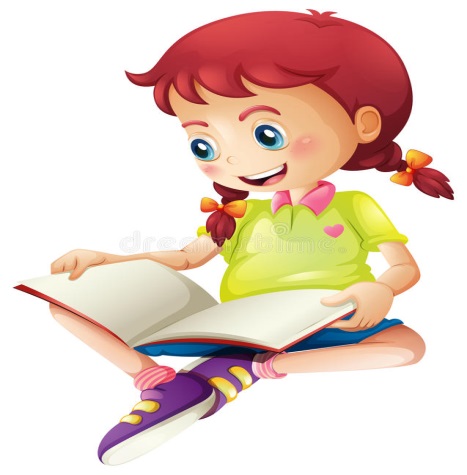 3.Прочитаейте слова.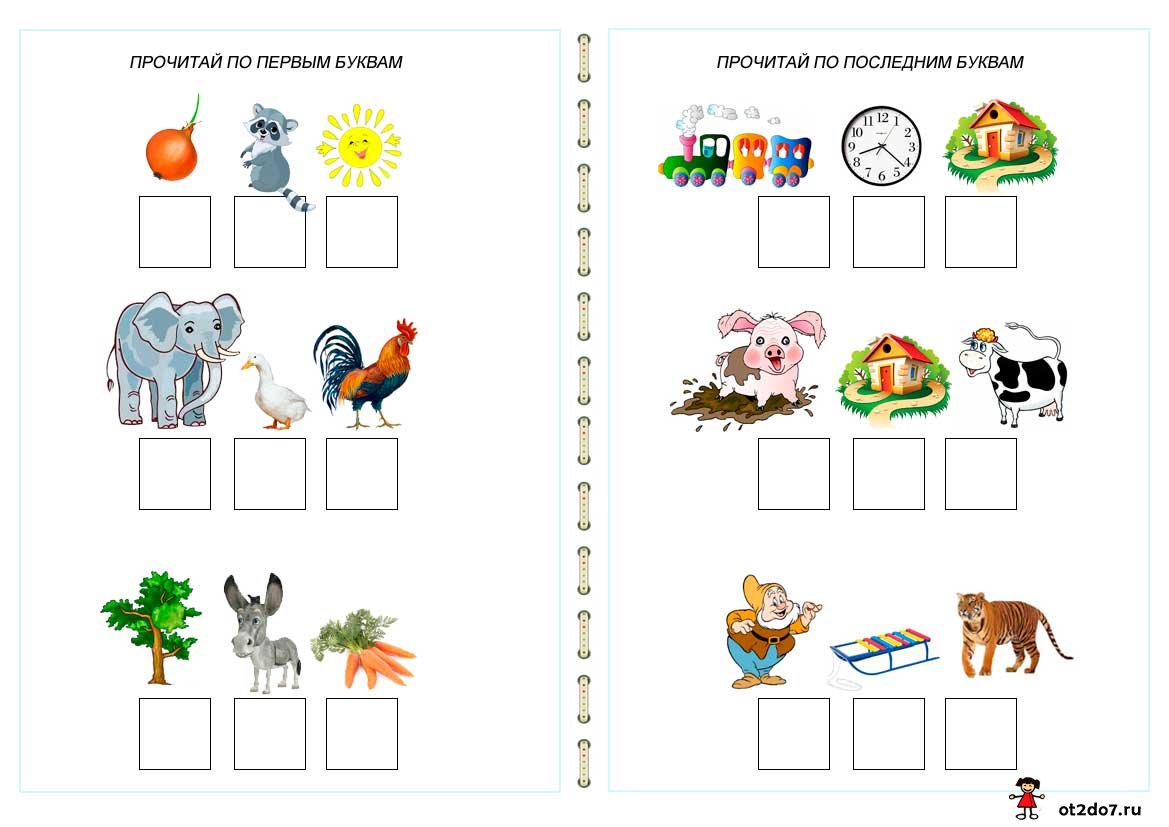 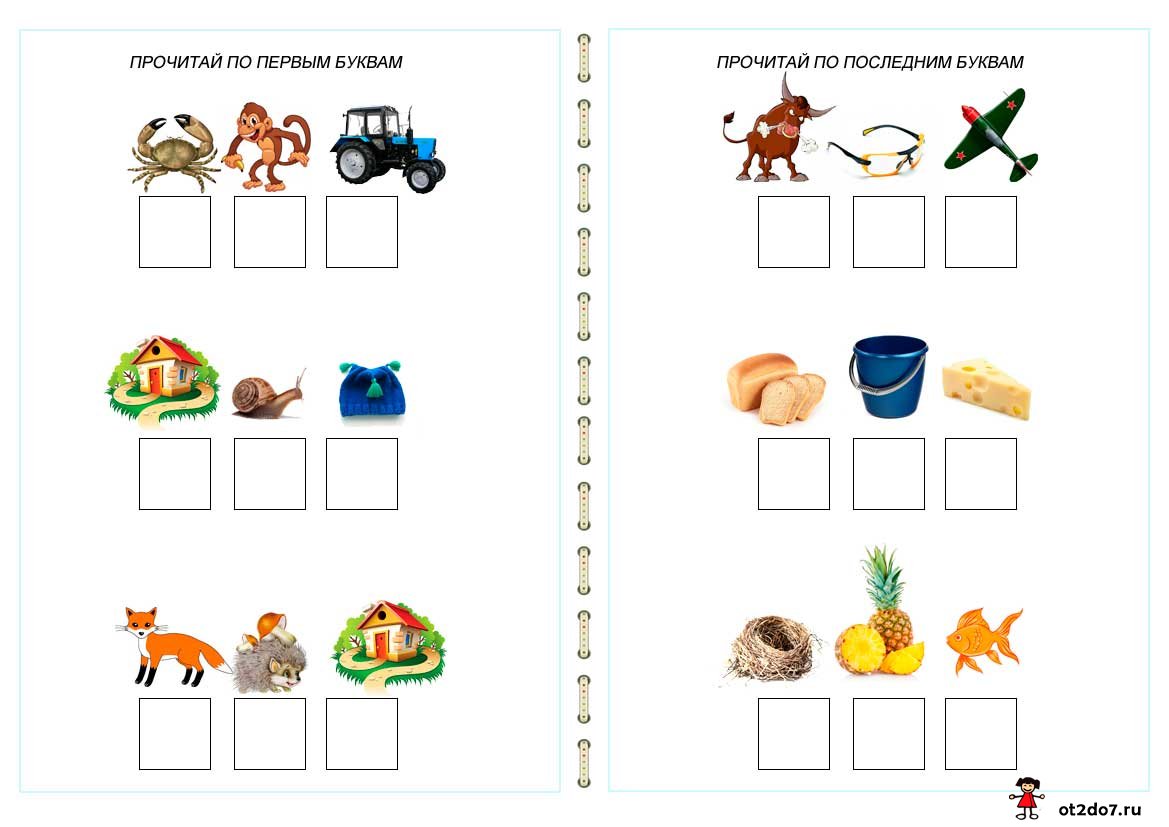 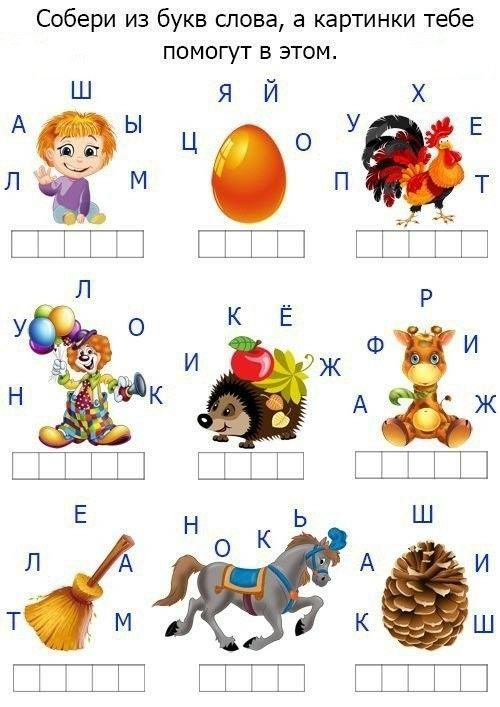 Домашнее задание: Жду в группе видео и фото отчет о  выполнении заданий  посредством связи через WhatsApp.Спасибо за внимание!До свидания.